18.05.2020r.Jak można ucieszyć mamę?Drodzy Rodzice i Dzieci!W dniu dzisiejszym będziemy nazywać podstawowe emocje człowieka i  je rozpoznawać. Dowiemy się , jakie działania pomagają odzyskać dobry humor.Propozycje zabaw:Zestaw ćwiczeń porannych :,, Mamo, zobacz, jacy jesteśmy sprawni!”Dobrze słyszę – zabawa aktywizująca.Dzieci stoją , otrzymują woreczki i układają je przed sobą. Poruszają się truchtem po okręgu. Gdyrodzic da sygnał, dzieci zatrzymują się, zwracają się twarzami w kierunku środka koła i uważnie nasłuchują.Rodzic wykonuje określoną liczbę uderzeń w bębenek, a dzieci wykonują tyle uderzeń w woreczki,ile dźwięków usłyszały.Tak sprawne są moje ręce – zabawa ruchowa.Dzieci unoszą wyprostowane ręce, trzymając nad głowami woreczki gimnastyczne. Wykonują naprzemiennekrążenia ramion w przód. Kiedy jedna ręka wykonuje krążenie, druga – uniesiona – trzyma woreczek nad głową. Należy wykonać osiem krążeń każdą ręką.Tak sprawne są moje nogi – zabawa ruchowa.Każde z dzieci unosi w przód ugiętą w kolanie nogę i układa na niej woreczek. Wykonuje krążenia kolanem w taki sposób, aby nie zrzucić woreczka. Należy wykonać cztery krążenia każdą z nóg.Jestem sprawny – zabawa ruchowa.Dzieci wykonują skłon w przód, układają woreczki na podłodze i prostują się. Następnie wykonują kolejnyskłon, chwytają woreczki w dłonie i podnoszą je nad głowę. Ćwiczenie należy powtórzyć osiem razy.Co czujemy? – zagadki o uczuciach i emocjach.Dzieci słuchają zagadek czytanych z odpowiedniąintonacją przez rodzica. Nazywają uczucia,które im towarzyszą, gdy znajdują się w określonejsytuacji. Jeśli dzieci mają problem z nazwaniememocji wyłącznie na podstawie zagadki słownej,rodzic może wspomóc się również fotografiamilub ilustracjami osób, których twarze wyrażajądane uczucie. Dzieci mogą spróbować wyrazićnazwane emocje za pomocą mimiki, gestu, ruchu.Za nic z łóżka wstać nie mogę,bo coś złapie mnie za nogę.Kto uczucie to rozumie,może nazwę dać mu umie? (strach, lęk, obawa)Siedzę w kącie, głowę zwieszam,nawet żart mnie nie rozśmiesza.Niech więc ktoś tę sprawę zgłębi:jakie mnie uczucie gnębi? (smutek, przygnębienie)Ciągle tańczę, skaczę, śpiewam,chcę, by śmiechem świat rozbrzmiewał!Przejrzyj znanych uczuć listę,które jest tu oczywiste? (radość, szczęście)Kot po rynnie chodzi ładnie,liczę na to, że nie spadnie.Powiedz krótko, czy w tych słowach,jakieś się uczucie chowa? (strach, lęk)Wciąż zadręcza mnie pytanie:Czemu on to ma, a ja nie?Jakie to uczucie budzi,czy odpowiedź cię nie trudzi? (zazdrość)Sam przypadków tych nie zliczę,kiedy wściekam się i krzyczę.Powiedz, jeśli się nie boisz,które z uczuć za tym stoi? (gniew, wściekłość, złość)smutek                                                   złość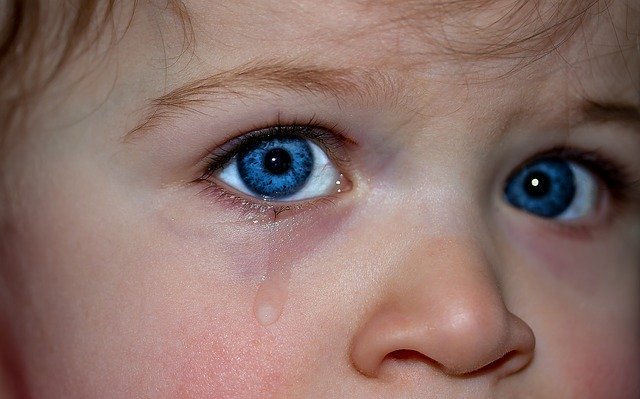 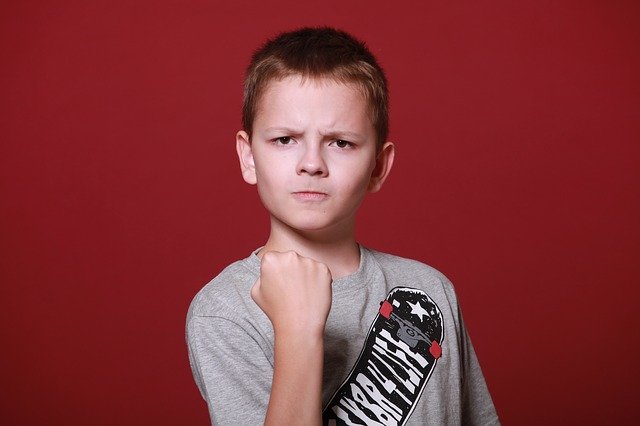 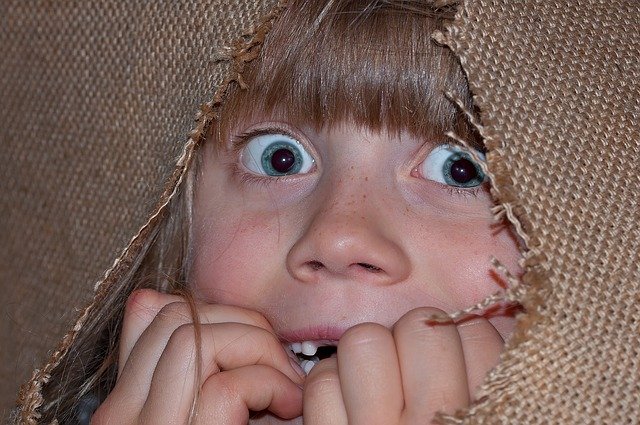 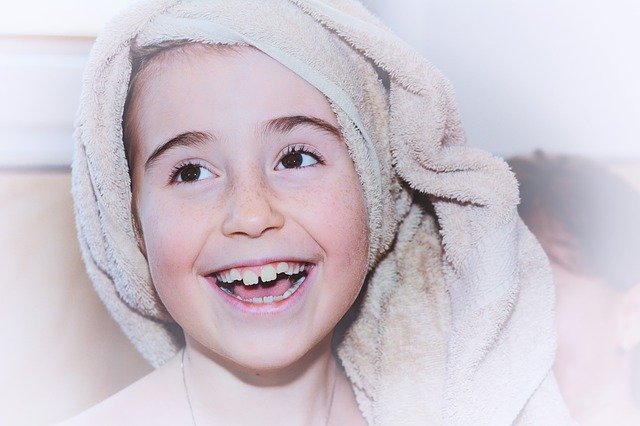 Strach                                              RadośćCo mogę zrobić, kiedy mama jest smutna? – rozmowa, poszukiwanie sposobów na smutek  i zły nastrój mamy.Dzieci zastanawiają się, kiedy mama jest smutna,zła lub zmęczona. Nazywają te sytuacje. Zastanawiająsię, czy zdarza im się czasami sprawić mamieprzykrość, przysporzyć zmartwień. Dzieci proponują,w jaki sposób można w takich sytuacjachpoprawić mamie nastrój, np. pozwolić jej chwilęodpocząć, przytulić się, powiedzieć mamie, że się jąkocha, poprosić tatę, żeby zrobił dla niej herbatę,mile spędzić z mamą czas, zapytać, czy chciałabyporozmawiać i opowiedzieć o tym, czym się martwi.Propozycja zabawy dla dzieci chętnych:Dziecięce SPA – masażyk relaksacyjny dla mamy.Moja mamaMoja mama ma piękne oczy (delikatne uderzanieopuszkami palców w okolicach oczu)i nosek ma najpiękniejszy. (głaskanie nosa z góryna dół, od nasady, do czubka)Gdy się śmieje, śmieje się świat, (delikatne uderzanieopuszkami palców w okolicach ust)bo śmiech mamy jest najszczerszy.Moja mama ma ładne włosy (wkładanie palców wewłosy i masowanie skóry głowy)i policzki śliczne, rumiane. (delikatne chwytaniepalcami skóry twarzy)Gdy urosnę, będę jak mama (przeciąganie się jakprzy wstaniu z łóżka)I, jak ona, z uśmiechem z łóżka wstanę.Magdalena LedwońŹródła:
,,Dzieciaki w akcji" Książka Nauczyciela, Wydawnictwo Nowa Era
ŻYCZYMY MIŁEJ ZABAWY!